BRAILLE AND TALKING BOOK LIBRARYP.O. Box 942837Sacramento, CA  94237-0001(916) 654-0640   (800) 952-5666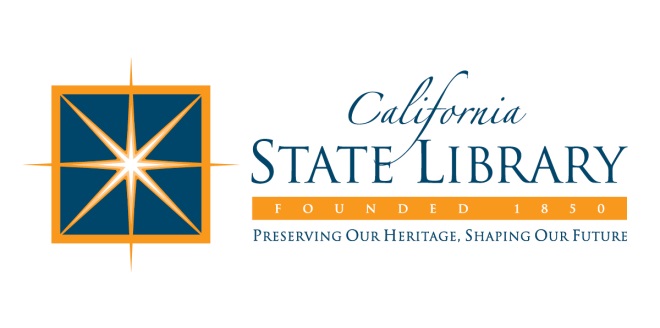 Science Fiction Space Opera NovelsThese science fiction novels include themes of drama, adventure, and romance in an outer space or alien world environment.  To order any of these titles, contact the library by email, phone, mail, in person, or order through our online catalog.  Select titles can be downloaded from BARD. Foundation By Isaac AsimovRead by Robert Donley	Reading time 7 hours, 54 minutesThe old Galactic Empire dies, and Hari Seldon and his band of psychologists create a new world dedicated to art, science, and technology. 1951.Download from BARD: Foundation	Also available on digital cartridge DB010365	Also available on cassette RC010365Matter By Iain BanksRead by Gary Tipton	Reading time 20 hours, 38 minutesFerbin, heir to the embattled world of Sursamen, survives an assassination attempt that claims his father, King Hausk. Ferbin locates his sister, Djan, in the Culture, a technologically advanced interstellar civilization, and the siblings seek revenge against their father's killer. Strong language, some violence, and some descriptions of sex. 2008.	Download from BARD: Matter	Also available on digital cartridge DB067810Hull Zero Three By Greg BearRead by Mike Stefanelli	Reading time 7 hours, 49 minutesJerked awake, naked, and cold from Dreamtime--a deep hibernation state--the few amnesiac crew members remaining on an interstellar colony ship discover their vessel has gone astray. They struggle to survive and to determine the cause of their colonization plan's failure. Some violence and some strong language. 2010.Download from BARD: Hull Zero Three	Also available on digital cartridge DB072718Ender’s Game By Orson Scott CardRead by Bob Askey	Reading time 10 hours, 1 minuteIn a future Earth engaged in an interstellar war against insectoid aliens, Ender Wiggin is chosen at the age of six to be trained as the military genius who will carry his people to victory. Along with his brother Peter and his sister Valentine, he not only brings the conflict to an end, but also affects the evolution of human society. Strong language.	Download from BARD: Ender’s Game	Also available on cassette RC0229342001 a Space Odyssey By Arthur C. ClarkeRead by Michael Kramer	Reading time 7 hoursOn a voyage into the unexplored universe, the spacecraft Discovery hurtles its human passengers through time toward a confrontation with an unknown, powerful intelligence. Written for the production of a science fiction film of the same name. 1968.	Download from BARD 2001 a Space Odyssey	Also available on digital cartridge DB058814	Also available on cassette RC058814	Download from BARD as Electronic Braille BR15307	Also available in braille BR015307 OR BR001206Imperial Earth By Arthur C. ClarkeRead by Mark Delgado	Reading time 10 hours, 6 minutes2276. Decades ago, Malcolm Makenzie founded a colony on Titan, Saturn's largest moon. But radiation from years of space travel damaged his genes, and his family cannot reproduce through natural means. His grandson Duncan Makenzie travels to Earth for the American Quincentennial--and to clone the next heir. 1976.	Download from BARD: Imperial Earth	Also available on digital cartridge DB074241	Also available on cassette RC009949Leviathan Wakes Book One of the Expanse By James S.A. CoreyRead by Jim Zeiger	Reading time 20 hours, 20 minutesWhen Jim Holden and the crew of his ice miner stumble upon the derelict ship Scopuli, they uncover a dangerous secret. Meanwhile, Detective Miller's search for a missing girl leads him to the same ship and interplanetary civil war threatens. Violence and some strong language. 2011.	Download from BARD: Leviathan Wakes Book One of the Expanse	Also available on digital cartridge DB074083Stars in My Pocket Like Grains of Sand By Samuel R. DelanyRead by David Bratcher	Reading time 15 hours, 2 minutesThe magnetic bond between Rat Korga, sole survivor of his planet's destruction, and Marq Dyeth, son of a powerful diplomatic clan, threatens to upset the delicate balance of forces in a future world. A sensual, cerebral, and lyrical science fiction novel. Strong language and explicit descriptions of sex.	Download from BARD: Stars in My Pocket Like Grains of Sand	Also available on cassette RC023110The New Space Opera By Gardner R. DozoisRead by John Polk	Reading time 26 hours, 10 minutesEighteen tales of interstellar adventure. In Stephen Baxter's "Remembrance," an old man's recollection of a legendary resistance fighter who battled Earth's alien conquerors inspires a new generation of dissidents. Includes Greg Egan's "Glory," Nancy Kress's "Art of War," and works by Alastair Reynolds, Robert Silverberg, and others. Some violence. 2007.	Download from BARD: The New Space Opera	Also available on digital cartridge DB067821Incandescence by Greg EganRead by John Polk	Reading time 11 hours, 52 minutesAfter meeting a traveler who has bits of information from an uncataloged DNA world, discontented Amalgam explorer Rakesh journeys to the galactic core in search of the Aloof race. Meanwhile Roi and Zak, members of Aloof, begin to discover their place in the universe. 2008.	Download from BARD: Incandescence	Also available on digital cartridge DB069233	Download from BARD as Electronic Braille BR18656	Also available in braille BR018656The Dreaming Void by Peter HamiltonRead by Kristin Allison	Reading time 21 hours, 3 minutesThe Void, an impenetrable microuniverse that is steadily expanding, threatens to consume the entire galaxy. Telepath Inigo's revelatory dreams of humans living in worlds within the Void spark a mass pilgrimage that some believe could trigger the apocalypse. Strong language, some descriptions of sex, and some violence. 2007.	Download from BARD: The Dreaming Void	Also available on digital cartridge DB067257	Also available on cassette RC067257Dune By Frank Herbert Read by J.P. Linton	Reading time 22 hours, 47 minutesIn this science fiction novel with sociological and religious overtones, an exile with psychic powers becomes the prophet of the savage people on the planet Dune. Prequel to Dune Messiah (RC 19126). 1965.	Download from BARD: Dune	Also available on digital cartridge DB044126	Also available on cassette RC044126Steal Across the Sky By Nancy KressRead by Gary Tipton	Reading time 10 hours, 9 minutesThe alien Atoners invite twenty-one human volunteers on an exploration of seven distant planets to witness the results of Atoners' crimes against humanity committed ten thousand years ago. When recruits Cam, Lucca, and Soledad arrive in the Kular system, they slowly uncover the horrible truth. Some strong language. 2009.	Download from BARD: Steal Across the Sky	Also available on digital cartridge DB070030	Download from BARD as Electronic Braille BR18666	Also available in braille BR018666House of Suns By Alastair ReynoldsRead by Erin Jones	Reading time 16 hours, 56 minutesEvery two hundred thousand years, the shatterlings--one thousand male and female clones of Abigail Gentian--congregate to share the news from space. But at this reunion, shatterlings Campion and Purslane discover that someone is massacring their siblings and they must track down the killers before the Gentian line disappears. 2008.	Download from BARD: House of Suns	Also available on digital cartridge DB070315Old Man’s War By John ScalziRead by Jim Zeiger	Reading time 10 hours, 2 minutesSeventy-five-year-old widower John Perry relinquishes his earthly existence and enlists in the Colonial Defense Forces. John and fellow aging recruits are restored to youthful bodies to battle enemy aliens in the interstellar race to colonize the universe. Strong language, some descriptions of sex, and some violence. Hugo Award Finalist. 2005.	Download from BARD: Old Man’s War 	Also available on cassette RC064670To Be Continued the Collected Stories of Robert Silverberg Volume One By Robert SilverbergRead by John Polk	Reading time 17 hours, 49 minutesSilverberg, a Hugo and Nebula award-winning author, selects twenty-four stories from his early work done between 1953 and 1958, the first five years of his career. Each story is headed by a context note. 1958.	Download from BARD: To Be Continued the Collected Stories of Robert…	Also available on digital cartridge DB074207Hyperion By Dan SimmonsRead by Ray Foushee	Reading time 17 hours, 21 minutesOn Hyperion, home of the Hegemony, also dwells the Shrike, a creature who lives in the Valley of the Time Tombs. Seven people who have suffered at the hands of the Shrike go to Hyperion to confront the beast and to uncover the Time Tombs' secrets. But a battle brews on Hyperion, between the Hegemony and their enemy, the Ousters. Some violence, some strong language, and some descriptions of sex. Prequel to "The Fall of Hyperion."	Download from BARD: Hyperion	Also available on cassette RC033583	Also available in braille BR008683Saturn’s Children a Space Opera By Charles StrossRead by Mary Kane 	Reading time 11 hours, 55 minutesFreya, an obsolete android concubine for the extinct human race, takes a job with the mysterious Jeeves Corporation to deliver a sensitive package from Mercury to Mars. The mission turns dangerous as various parties vie for possession of the precious cargo. Strong language and some explicit descriptions of sex. 2008.	Download from BARD: Saturn’s Children a Space Opera	Also available on digital cartridge DB067567 A Fire Upon the Deep By Vernor VingeRead by Gary Tipton	Reading time 23 hours, 46 minutesSpace is divided into zones of intelligence from the Unthinking Depths to Slow Zone, where Earth resides to the Beyond, and finally to the Transcend, where the inhabitants are intelligent but survive for only a brief time. When a colony within the Beyond releases a predator, known as the Blight, all zones are endangered. One ship escapes to the Unthinking Depths, but when it lands, the only survivors are two children. Violence and strong language.	Download from BARD: A Fire Upon the Deep	Also available on cassette RC035758On Basilisk Station by David WeberRead by Madelyn Buzzard	Reading time 14 hours, 28 minutesBegins a series chronicling the career of spaceship naval officer Honor Harrington, accompanied by her six-legged telepathic cat. Having antagonized her male superiors, Honor is exiled to the galactic outpost Basilisk Station, from where she proves her mettle and military prowess. Some strong language. For senior high and older readers.   1993.	Download from BARD: On Basilisk Station	Also available on cassette RC053759Leviathan by Scott WesterfeldRead by Mark Ashby	Reading time 8 hours, 39 minutesAlek Ferdinand, prince of the Austro-Hungarian Empire, escapes in a Cyklop Stormwalker from the clutches of the Clanker powers who are plotting global domination. He forms an uneasy alliance with Deryn, a girl disguised as a boy fighting genetically engineered beasts like the airship Leviathan. For senior high readers.    2009.	Download from BARD: Leviathan	Also available on digital cartridge DB070906